Сессия №26                         Решение № 249              27 октября 2021 года«О внесении изменений в решение Собрания депутатовМО «Звениговский муниципальный район» от 23.03.2011 г.№ 157  «Об утверждении состава административнойкомиссии Звениговского района» (в редакции решенийот 28.03.2012 г.  № 208, 24.10.2012 г.  № 239, 03.09.2014 г.                                  № 341, 27.04.2016 г. № 166, 19.12.2016 г.  № 203, 21.08.2017 г.                                           № 245, 29.01.2020 г. № 77, 27.05.2020 г. № 107, 27.01.2021 г. № 193,         17.08.2021 г. № 225)	Принимая во внимание письменное заявление Егоровой Ирины Николаевны, ведущего специалиста отдела муниципального хозяйства Администрации Звениговского муниципального района Республики Марий Эл о прекращении своих  полномочий  в качестве члена административной  комиссии в Звениговском районе,  на  основании  ст. 3,4  Закона  Республики Марий Эл от 30.12.2008 г. №80-З «Об административных комиссиях в Республике Марий Эл»,  Закона Республики Марий Эл от 03.08.2010 г. № 31-З «О наделении органов местного самоуправления городских округов и муниципальных районов в Республике Марий Эл отдельными государственными полномочиями по созданию административных комиссий», Собрание депутатов Звениговского муниципального района Республики Марий ЭлР Е Ш И Л О:1. Внести следующие изменения в решение Собрания депутатов МО «Звениговский муниципальный район» от 23.03.2011 г. № 157 «Об утверждении состава административной комиссии Звениговского района» (в редакции решений от 28.03.2012 г. № 208, 24.10.2012 г. № 239, 03.09.2014 г.  № 341, 27.04.2016 г. № 166, 19.12.2016 г. № 203, 21.08.2017 г. № 245, 29.01.2020 г. № 77,  27.05.2020 г. № 107, 27.01.2021 г. № 193,     17.08.2021 г. № 225):1) принять к сведению заявление Егоровой Ирины Николаевны, прекратить её полномочия в качестве члена  административной комиссии в Звениговском районе. 2. Настоящее решение вступает в силу со дня его подписания.3. Опубликовать настоящее решение в районной газете «Звениговская неделя».Глава Звениговского муниципального района,Председатель Собрания депутатов		                                   Н.В.Лабутина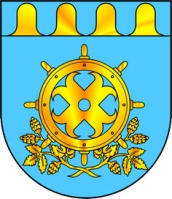 ЗВЕНИГОВО МУНИЦИПАЛ РАЙОНЫН  ДЕПУТАТ – ВЛАКЫН ПОГЫНЫН  ШЫМШЕ СОЗЫВШЕСОБРАНИЕ ДЕПУТАТОВ ЗВЕНИГОВСКОГО МУНИЦИПАЛЬНОГО РАЙОНАСЕДЬМОГО СОЗЫВА